КАРАР                                                                              ПОСТАНОВЛЕНИЕ29 март 2018  й.                                   № 21                                29 марта  2018 г.О снятии с учёта граждан, на предоставления однократного бесплатного земельного участка для индивидуального жилищного строительства       Рассмотрев протокол заседания жилищно-бытовой комиссии администрации Новокарамалинского сельского поселения  от 14.03.2017 года, руководствуясь статьей 56 Жилищного кодекса Российской Федерации,ПОСТАНОВЛЯЮ:1. Снять с учёта нуждающихся в жилых помещениях:- семью Ефремова Николая Юрьевича, в связи с тем, в связи с достаточностью квадратных метров.2. Специалисту Богдановой В.А.  уведомить о снятии семьи с учета нуждающихся в жилых помещениях.3.  Настоящее постановление вступает в силу с момента подписания.4. Контроль за выполнением настоящего постановления оставляю за собой.И.О. Главы  сельского поселения                                  Е.В.ГордееваБашkортостан Республикаhы              Миeкe районы                             муниципаль районыныn                         Яnы Kарамалы ауыл                   советы ауыл билeмehе                Хакимиeте  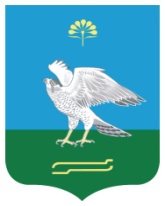 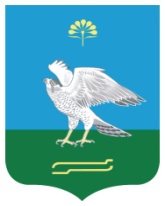 Администрация сельского           поселения Новокарамалинский сельсовет муниципального района  Миякинский район                        Республики Башкортостан